   HÁČKOVANÝ   SVĚT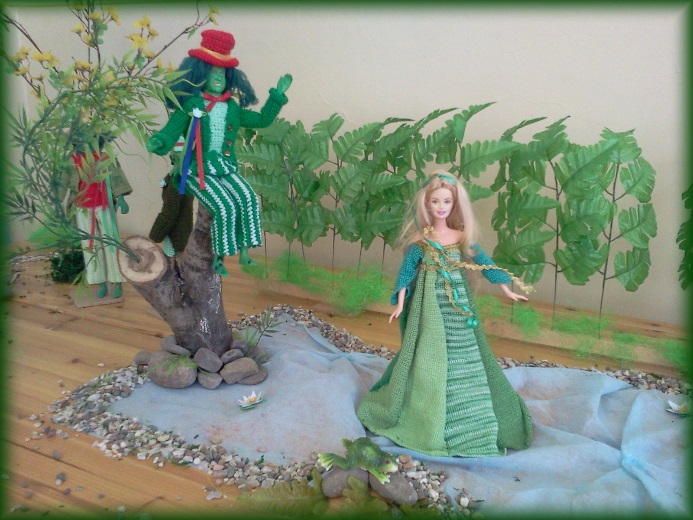 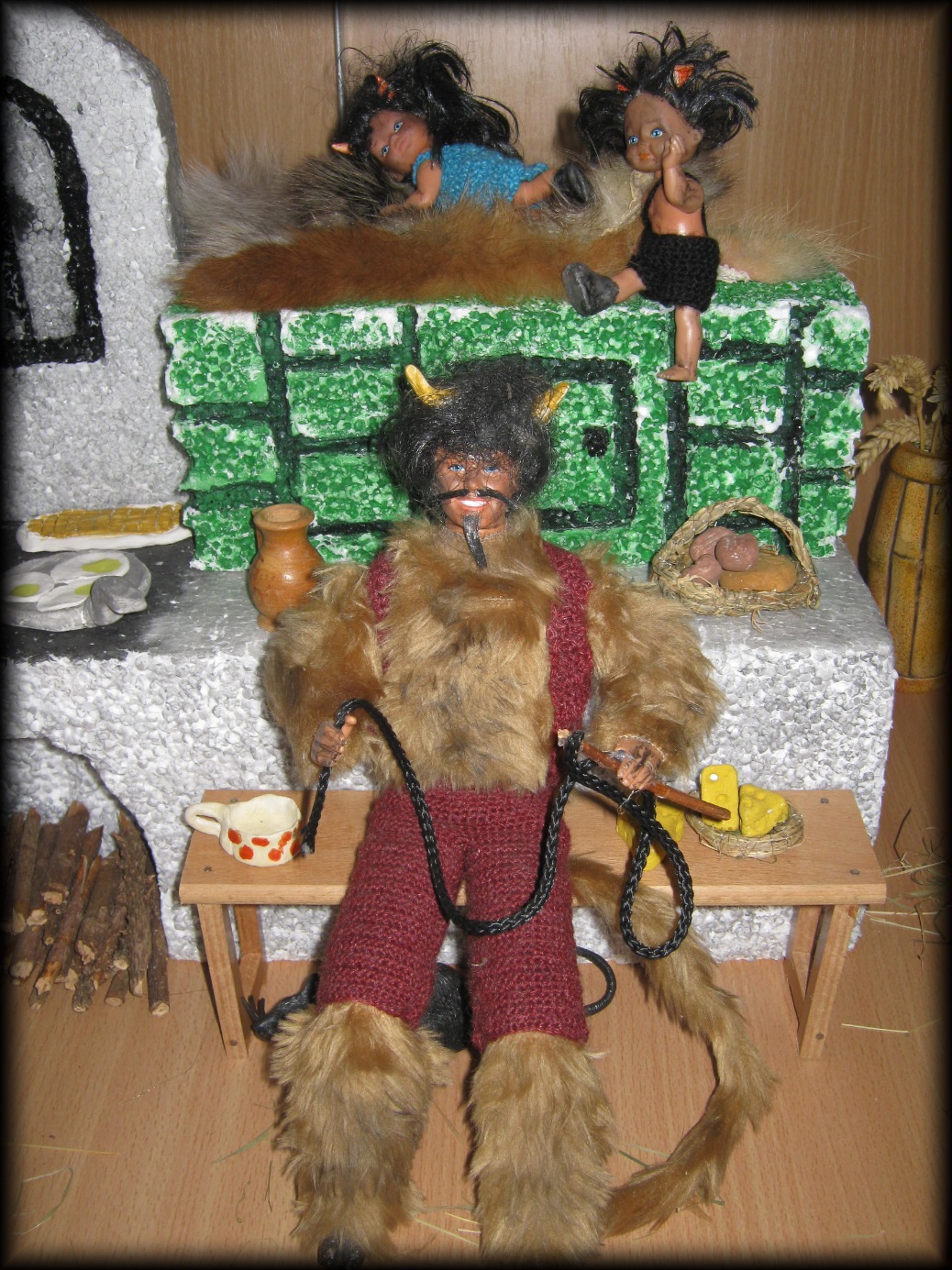 															        1. 5.  -  31.  8. 2015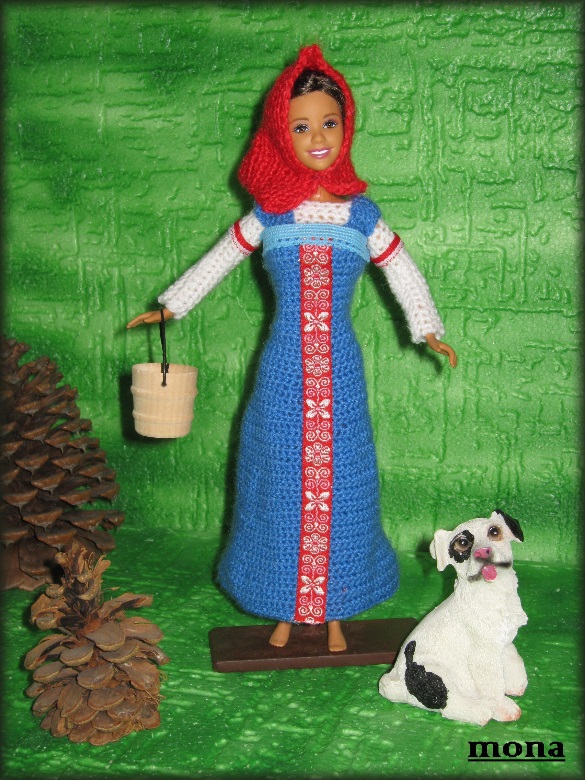 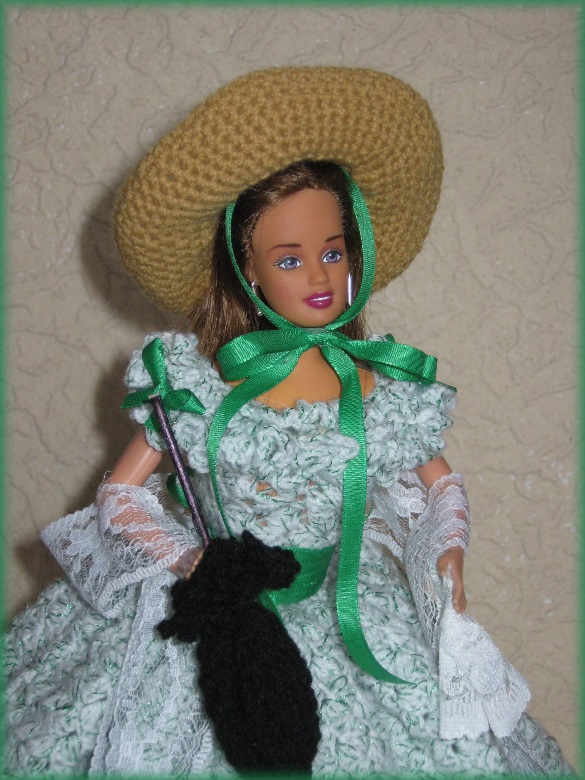 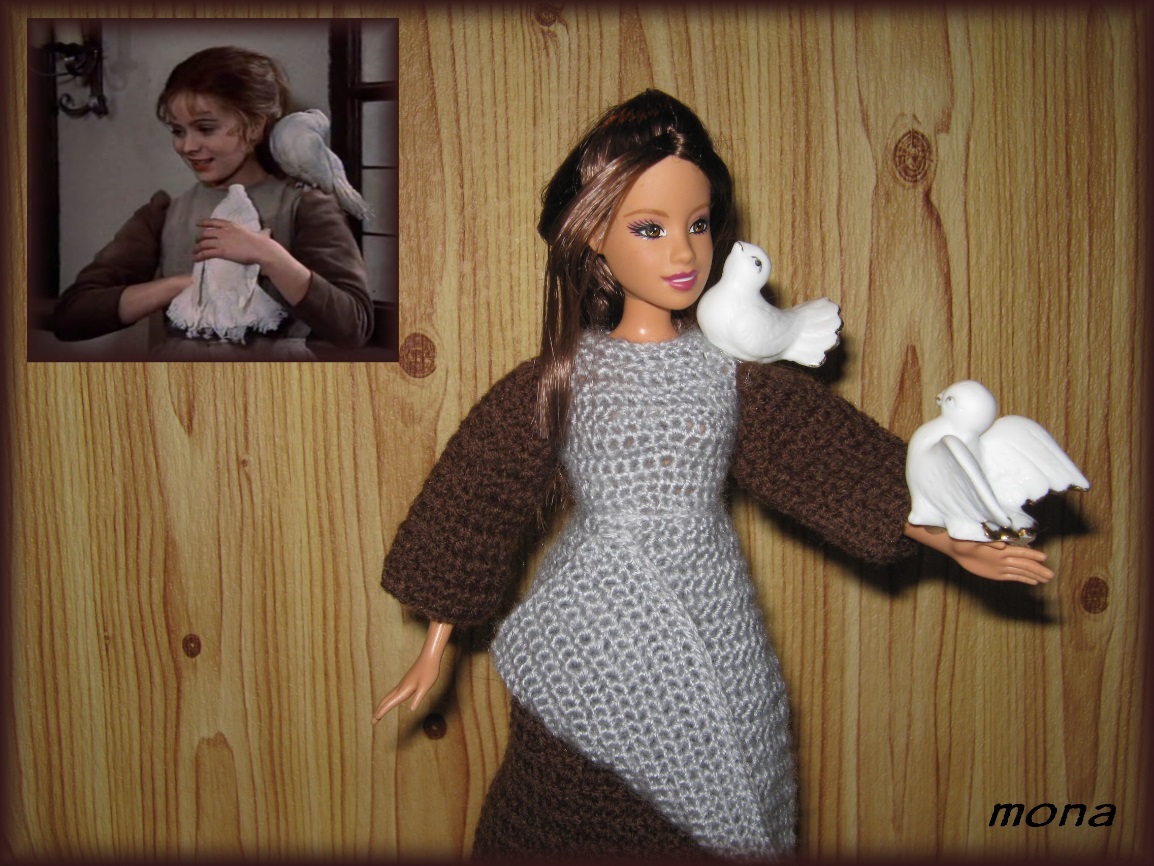  JEDNOTNÉ VSTUPNÉ NA VÝSTAVU 15,- Kč